61103 м. Харків, вул..Новопрудна,1, http://dnz279.klasna.com, dnz279@kharkivosvita.net.ua НАКАЗ30.09.2013		                                                                                      № ___Про початок опалювальногоперіоду в ДНЗ №279Згідно з розпорядженням Харківського міського голови  від 30.09.2013  № 62/1 „Про початок опалювального періоду в м.Харкові”, наказом Департаменту освіти Харківської міської ради від 30.09.2013  № 173 „Про початок опалювального періоду в закладах освіти м.Харкова”, наказом управління освіти адміністрації Дзержинського району Харківської міської ради від 30.09.2013 №280 «Про початок опалювального періоду в закладах освіти Дзержинського району м.Харкова» НАКАЗУЮ:1. Забезпечити постійне чергування т.в.о. завідувача Колонтаєвської О.О., завідувача господарства Дружиніної О.Г., сторожів Руцкого О.В., Бабіна Д.І., Павлова М.В. за графіком роботи  у ДНЗ.                                                                                                           До пуску тепла2. Вжити необхідні заходи щодо запуску внутрішньобудинкових  систем    опалення   приміщень ДНЗ.                                                                                                                                До 30.09.20133. Надавати   інформацію  в УОА про хід проведення  запуску тепла  о 9-00 та  14-00 щоденно за телефоном 340-45-67.                                                                                  До завершення запуску тепла4.   Контроль за виконанням наказу залишаю за собою.Т.в.о. завідувача КЗ «ДНЗ №279»                                         О.О. КолонтаєвськаЗ наказом ознайомлені:Колонтаєвська О.О. 						Дружиніна О.Г.Кучма Г.Є. 							Гошко О.Д.Рєпіна Л.Л. 							Горушкіна С.І.Виходцева І.К. 							Федоренко С.В.Северянова Г.О.							Павлов М.В.Гурбанова З.М.							Руцкий О.В.Воскресенська Н.В.						Кононенко В.І.Гриньова Т.Ю. 							Бабін Д.І.Красникова О.І. 						Журавель С.Б.Замараєва В.М. 							Тітор Т.Б.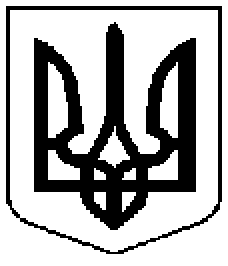 Комунальний заклад  	           Коммунальное  учреждение      «Дошкільний                            «Дошкольное        навчальний                                 учебное            заклад                                    учреждение   (ясла-садок) № 279                    (ясли-сад) №279      Харківської                           Харьковского городского      міської ради»                                  совета»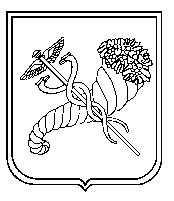 